Working Group on Network and SystemQUESTIONNAIRE ON PROBLMES AND REQUIREMENTS TO FUTURE NETWORK SEREVICES IN BEYOND 5G ERASection 1: Elementary PartIntroduction:In Asia-Pacific region, some countries are implementing 5th generation mobile network (5G) infrastructure and others are planning to introduce it. Lots of new network services using 5G network are expected to be launched in future. As new services and new technologies about network and devices will progress in future, ideas of new services will be born and these will need more network bandwidth for higher quality and, for example, video streaming captured by 360-degree camera, ultra-reliable low latency, and much higher massive connections for more IoT devices. Such future network is called “Beyond 5G” (B5G) or 6G. To satisfy the above future requirements to the future network services, it is important for network service providers to introduce not only AI assisted network managements but also autonomous network management that allow networks to autonomously respond to application service requests and coordinate various services while operating stably. And the future services using the future network will be implemented in the cloud environment and virtualized network environment.Objective of the Questionnaire:The objective of this questionnaire is to gather the current problems and requirements about  networks and their expectation about the future services and technologies such as virtualized network services, cloud services, AI assisted network service, and autonomous network services. The gathered information will be contained into the new APT/ASTAP report on “Future network services in beyond 5G era”, which aims to be one of the guidelines for implementing the new networks including beyond 5G networks in APT countries. Responsible Group:Expert Group on future networks and new generation networks (EG FN&NGN)Rapporteur of the Questionnaire:Meeting at which the Questionnaire was approved:ASTAP - 35. Target Responder:The APT member states’ agencies that is responsible for developing/enforcing/implementing 4G/5G/Beyond 5G(6G) networks.Deadline for Responses: 31 December 2023Section 2: Questionnaire PartThe following questionnaire intends to gather information about metaverse use cases of APT Members. The kind input from your administration will facilitate to find the best way to address the needs of your administration through the platform of APT. Question 0: Contact information of respondentQuestion 1: Which generation is your country using as mobile network? 2G 3G 4G 5GQuestion 2: When do you plan to migrate your network to the new generation?Question 3: Which generation do you consider from the current generation to? 3G 4G 5G 6G (Beyond 5G)Question 4: Regarding the current network services, what is your operational problems and service problems in your country? 	Please describe the following tables, if more than one.Problem case 1Problem case 2Problem case 3(If you have more than 3 use cases, please copy and paste above tables)Question 5: Which technologies do you think is effective measures in future networks to your problems?Please select one or more. Cloud Virtualized networks AI assisted networks Autonomous networks Other technologiesIf you select “other technologies”, please explain them in the following box.Question 6: What do you expect issues for standardization?Please feel free to explain issues if you use future generation network in your country, and/or what do you expect issues to be solved by standardization. On behalf of ASTAP chair, thank you for your collaboration on ASTAP work.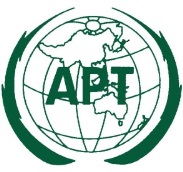 ASIA-PACIFIC TELECOMMUNITYDocument No:The 35th APT Standardization Program Forum(ASTAP-35)ASTAP-35/OUT-2217-20 April 2023, Bangkok, Thailand20 April 2023Hideki YAMAMOTOOki Electric Industry Co., Ltd. (OKI), Japanyamamoto436[at]oki.com          NameCountryOrganizationDepartment/DivisionTelephoneE-mailName of problemVictimsDescriptionStarting dateDD/MM/YYYYPossible measures against the above problems in future networksName of problemVictimsDescriptionStarting dateDD/MM/YYYYPossible measures against the above problems in future networksName of problemVictimsDescriptionStarting dateDD/MM/YYYYPossible measures against the above problems in future networks